Publicado en  el 13/04/2015 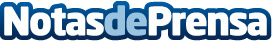 El Gobierno modifica el baremo de daños y perjuicios causados en accidentes de circulaciónDatos de contacto:Nota de prensa publicada en: https://www.notasdeprensa.es/el-gobierno-modifica-el-baremo-de-danos-y_1 Categorias: Nacional Derecho http://www.notasdeprensa.es